БІЛОЦЕРКІВСЬКА МІСЬКА РАДА	КИЇВСЬКОЇ ОБЛАСТІ	Р І Ш Е Н Н Я
від 27 травня 2021 року                                                                 № 885-13-VIIIПро викуп земельної ділянки, якаперебуває у власності фізичної	особи для суспільних потребРозглянувши подання постійної комісії з питань земельних відносин та земельного кадастру, планування території, будівництва, архітектури, охорони пам’яток, історичного середовища від 25 травня 2021 року № 1074/02-17, протоколу постійної комісії з питань земельних відносин та земельного кадастру, планування території, будівництва, архітектури, охорони пам’яток, історичного середовища від 20 травня 2021 року №16, враховуючи звернення Комунального підприємства Білоцерківської міської ради «Спецкомбінат з надання ритуальних послуг» №11 від 14 січня 2021 року, відповідно до пункту 34 частини 1 статті 26 Закону України «Про місцеве самоврядування в Україні», Закону України «Про відчуження земельних ділянок, інших об’єктів нерухомого майна, що на них розміщені, які перебувають у приватній власності, для суспільних потреб чи з мотивів суспільної необхідності», у зв’язку з необхідністю вжиття невідкладних та дієвих заходів щодо своєчасного та належного поховання померлих, а також суспільною потребою з розширення території міського кладовища «Новокиївське 2» в місті Біла Церква, міська рада вирішила:1. Викупити земельну ділянку, яка перебуває у власності фізичної особи для суспільних потреб з метою розширення території Білоцерківського міського кладовища «Новокиївське 2» по вулиці Автовокзальна, що в місті Біла Церква, а саме:1.1. Земельна ділянка площею 2,84 га (кадастровий номер: 3220484900:01:005:0085), цільове призначення: 01.01, для ведення товарного сільськогосподарського виробництва, що належить на праві приватної власності Москаленко Сергію Івановичу.2. Доручити профільному заступнику міського голови, відповідно до розподілу обов’язків:2.1. Протягом п'яти днів, з дня прийняття цього рішення, письмово повідомити про дане рішення власника земельної ділянки, зазначеної в пункті 1 цього рішення.2.2 Запропонувати власнику земельної ділянки, зазначеної в пункті 1 цього рішення, протягом одного місяця з дня отримання інформації (письмового повідомлення) письмово повідомити Білоцерківську міську раду про надання згоди на проведення переговорів щодо умов викупу або відмову від такого викупу.2.3. У разі надання власником земельної ділянки, зазначеної в пункті 1 цього рішення, згоди на проведення переговорів щодо умов викупу, представляти інтереси Білоцерківської міської ради при проведенні переговорів щодо викупної ціни, погодження інших істотних умов договорів, забезпечити проведення експертної грошової оцінки вартості зазначених земельних ділянок, пропонувати замість викупної ціни земельних ділянок інші земельні ділянки та забезпечити проведення їх експертної грошової оцінки, а також вчиняти інші дії, що передбачені чинним законодавством України для здійснення підготовки процедури викупу.23. Вважати таким, що втратило чинність рішення міської ради від 29 квітня 2021 року № 585-12-VIII «Про викуп земельної ділянки, яка перебуває у власності фізичної особи для суспільних потреб».4. Відділу інформаційних ресурсів та зв’язків з громадськістю Білоцерківської міської ради оприлюднити дане рішення в засобах масової інформації.5. Контроль за виконанням цього рішення покласти на постійну комісію з питань земельних відносин та земельного кадастру, планування території, будівництва, архітектури, охорони пам’яток, історичного середовища.Міський голова								Геннадій ДИКИЙ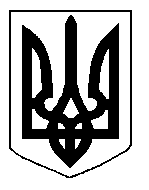 